Lesson planModule 9Lesson: 1Module 9Lesson: 1Module 9Lesson: 1College: ASNTCCollege: ASNTCCollege: ASNTCCollege: ASNTCDate:Date:Date:Teacher name: Aizhan AmreyevaTeacher name: Aizhan AmreyevaTeacher name: Aizhan AmreyevaTeacher name: Aizhan AmreyevaGrade: 1`st year studentGrade: 1`st year studentGrade: 1`st year studentNumber present:Number present:absent:absent:Lesson: VIII Unit. Space X. Things you did not know about space. Lesson: VIII Unit. Space X. Things you did not know about space. Lesson: VIII Unit. Space X. Things you did not know about space. Lesson: VIII Unit. Space X. Things you did not know about space. Lesson: VIII Unit. Space X. Things you did not know about space. Lesson: VIII Unit. Space X. Things you did not know about space. Lesson: VIII Unit. Space X. Things you did not know about space. Learning objectives(s) that this lesson is contributing toLearning objectives(s) that this lesson is contributing to10.1.5 Use imagination to express thoughts, ideas, experiences and feelings.10.3.4 - evaluate and comment on the views of others in a growing variety of talk contexts on a wide range of general and curricular topics, including some unfamiliar topics;10.2.4 Recognize the attitude or opinion of the speaker(s) in unsupported extended talk on a wide range of general and curricular topics, including talk on a limited range of unfamiliar topics.10.4.5 understands the main points in extended texts on a wide range of unfamiliar general and curricular topics10.1.5 Use imagination to express thoughts, ideas, experiences and feelings.10.3.4 - evaluate and comment on the views of others in a growing variety of talk contexts on a wide range of general and curricular topics, including some unfamiliar topics;10.2.4 Recognize the attitude or opinion of the speaker(s) in unsupported extended talk on a wide range of general and curricular topics, including talk on a limited range of unfamiliar topics.10.4.5 understands the main points in extended texts on a wide range of unfamiliar general and curricular topics10.1.5 Use imagination to express thoughts, ideas, experiences and feelings.10.3.4 - evaluate and comment on the views of others in a growing variety of talk contexts on a wide range of general and curricular topics, including some unfamiliar topics;10.2.4 Recognize the attitude or opinion of the speaker(s) in unsupported extended talk on a wide range of general and curricular topics, including talk on a limited range of unfamiliar topics.10.4.5 understands the main points in extended texts on a wide range of unfamiliar general and curricular topics10.1.5 Use imagination to express thoughts, ideas, experiences and feelings.10.3.4 - evaluate and comment on the views of others in a growing variety of talk contexts on a wide range of general and curricular topics, including some unfamiliar topics;10.2.4 Recognize the attitude or opinion of the speaker(s) in unsupported extended talk on a wide range of general and curricular topics, including talk on a limited range of unfamiliar topics.10.4.5 understands the main points in extended texts on a wide range of unfamiliar general and curricular topics10.1.5 Use imagination to express thoughts, ideas, experiences and feelings.10.3.4 - evaluate and comment on the views of others in a growing variety of talk contexts on a wide range of general and curricular topics, including some unfamiliar topics;10.2.4 Recognize the attitude or opinion of the speaker(s) in unsupported extended talk on a wide range of general and curricular topics, including talk on a limited range of unfamiliar topics.10.4.5 understands the main points in extended texts on a wide range of unfamiliar general and curricular topicsLesson objectivesLesson objectivesStudents will be able toStudents will be able toStudents will be able toStudents will be able toStudents will be able toLesson objectivesLesson objectives- discuss and  express their ideas on space- assess and comments on peer’s views- elicit the speaker’s view on space from the  speech- read for and define the main issues of the text on space- discuss and  express their ideas on space- assess and comments on peer’s views- elicit the speaker’s view on space from the  speech- read for and define the main issues of the text on space- discuss and  express their ideas on space- assess and comments on peer’s views- elicit the speaker’s view on space from the  speech- read for and define the main issues of the text on space- discuss and  express their ideas on space- assess and comments on peer’s views- elicit the speaker’s view on space from the  speech- read for and define the main issues of the text on space- discuss and  express their ideas on space- assess and comments on peer’s views- elicit the speaker’s view on space from the  speech- read for and define the main issues of the text on spaceAssessment criteriaAssessment criteriaComments on space issues and says their attitude to itEvaluates peers’ statements on space and comment themDefine the speaker’s  point of view on spaceIdentify the main questions of the text about spaceComments on space issues and says their attitude to itEvaluates peers’ statements on space and comment themDefine the speaker’s  point of view on spaceIdentify the main questions of the text about spaceComments on space issues and says their attitude to itEvaluates peers’ statements on space and comment themDefine the speaker’s  point of view on spaceIdentify the main questions of the text about spaceComments on space issues and says their attitude to itEvaluates peers’ statements on space and comment themDefine the speaker’s  point of view on spaceIdentify the main questions of the text about spaceComments on space issues and says their attitude to itEvaluates peers’ statements on space and comment themDefine the speaker’s  point of view on spaceIdentify the main questions of the text about spaceValue linksValue linksencourage students to work independently; develop the ability to work in a team and make a joint decision.encourage students to work independently; develop the ability to work in a team and make a joint decision.encourage students to work independently; develop the ability to work in a team and make a joint decision.encourage students to work independently; develop the ability to work in a team and make a joint decision.encourage students to work independently; develop the ability to work in a team and make a joint decision.Cross curricular linksCross curricular linksAction. Student`s book, https://agknt.edupage.orgAction. Student`s book, https://agknt.edupage.orgAction. Student`s book, https://agknt.edupage.orgAction. Student`s book, https://agknt.edupage.orgAction. Student`s book, https://agknt.edupage.orgPrevious learningPrevious learningBreakthrough technologies. Robotics.   Breakthrough technologies. Robotics.   Breakthrough technologies. Robotics.   Breakthrough technologies. Robotics.   Breakthrough technologies. Robotics.   Use of ICTUse of ICTComputer, internet, PowerPointComputer, internet, PowerPointComputer, internet, PowerPointComputer, internet, PowerPointComputer, internet, PowerPointPlanPlanPlanPlanPlanPlanPlanPlannedtimingsPlanned activities (replace the notes below with your planned activities)Planned activities (replace the notes below with your planned activities)Planned activities (replace the notes below with your planned activities)Planned activities (replace the notes below with your planned activities)Planned activities (replace the notes below with your planned activities)ResourcesBeginningGreetings.Teacher greets learners and sets a positive atmosphere by asking some questions:Good morning!How are you?Who is on duty today?Who is absent?……… is absent Let`s begin our lesson !Before beginning the new lesson let`s review our last theme. Do you remember our last theme. What is about it?Greetings.Teacher greets learners and sets a positive atmosphere by asking some questions:Good morning!How are you?Who is on duty today?Who is absent?……… is absent Let`s begin our lesson !Before beginning the new lesson let`s review our last theme. Do you remember our last theme. What is about it?Greetings.Teacher greets learners and sets a positive atmosphere by asking some questions:Good morning!How are you?Who is on duty today?Who is absent?……… is absent Let`s begin our lesson !Before beginning the new lesson let`s review our last theme. Do you remember our last theme. What is about it?Greetings.Teacher greets learners and sets a positive atmosphere by asking some questions:Good morning!How are you?Who is on duty today?Who is absent?……… is absent Let`s begin our lesson !Before beginning the new lesson let`s review our last theme. Do you remember our last theme. What is about it?Greetings.Teacher greets learners and sets a positive atmosphere by asking some questions:Good morning!How are you?Who is on duty today?Who is absent?……… is absent Let`s begin our lesson !Before beginning the new lesson let`s review our last theme. Do you remember our last theme. What is about it?Middle Task 1.Listen to the audio. There is the texts about Space. Things you did not know about space.What is a space? Space is the boundless three-dimensional extent in which objects and events have relative position and direction. Physical space is often conceived in three linear dimensions, although modern physicists usually consider it, with time, to be part of a boundless four-dimensional continuum known as spacetime. The concept of space is considered to be of fundamental importance to an understanding of the physical universe. However, disagreement continues between philosophers over whether it is itself an entity, a relationship between entities, or part of a conceptual framework. There are eight planets in our Solar system. They are Mercury, Venus, Earth, Mars, Jupiter, Saturn, Uranus and Neptune. The nearest planet to Sun is Mercury. The biggest planet is Jupiter. The coldest planet is Neptune. Mars is also called Red Planet. People can see some planets and stars through telescope. To travel in space astronauts wear space suits. They use space ships to move in space.Question: What is the author’s point of view on space.Descriptor:A studentListens to the textDefines the speaker’ attitude.Task 2Read the sentences and say is it True information or False.1) Solar System has eight planets. True/ False2) Mercury is the nearest planet to the Sun. True /False3) Saturn is the coldest planet. True /False4) Space ships are used to move in space. True /False5) We can see planets and stars through telescope. True/ False​Descriptor:A learner*reads the statement*ticks true or false statementMore able students explains their choice.       Task 3Students match the words to the pictures.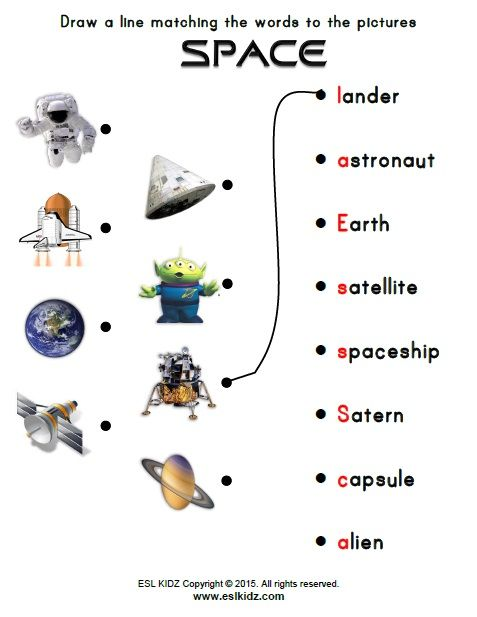 DescriptorA learner *matches the words to the pictures.Task 1.Listen to the audio. There is the texts about Space. Things you did not know about space.What is a space? Space is the boundless three-dimensional extent in which objects and events have relative position and direction. Physical space is often conceived in three linear dimensions, although modern physicists usually consider it, with time, to be part of a boundless four-dimensional continuum known as spacetime. The concept of space is considered to be of fundamental importance to an understanding of the physical universe. However, disagreement continues between philosophers over whether it is itself an entity, a relationship between entities, or part of a conceptual framework. There are eight planets in our Solar system. They are Mercury, Venus, Earth, Mars, Jupiter, Saturn, Uranus and Neptune. The nearest planet to Sun is Mercury. The biggest planet is Jupiter. The coldest planet is Neptune. Mars is also called Red Planet. People can see some planets and stars through telescope. To travel in space astronauts wear space suits. They use space ships to move in space.Question: What is the author’s point of view on space.Descriptor:A studentListens to the textDefines the speaker’ attitude.Task 2Read the sentences and say is it True information or False.1) Solar System has eight planets. True/ False2) Mercury is the nearest planet to the Sun. True /False3) Saturn is the coldest planet. True /False4) Space ships are used to move in space. True /False5) We can see planets and stars through telescope. True/ False​Descriptor:A learner*reads the statement*ticks true or false statementMore able students explains their choice.       Task 3Students match the words to the pictures.DescriptorA learner *matches the words to the pictures.Task 1.Listen to the audio. There is the texts about Space. Things you did not know about space.What is a space? Space is the boundless three-dimensional extent in which objects and events have relative position and direction. Physical space is often conceived in three linear dimensions, although modern physicists usually consider it, with time, to be part of a boundless four-dimensional continuum known as spacetime. The concept of space is considered to be of fundamental importance to an understanding of the physical universe. However, disagreement continues between philosophers over whether it is itself an entity, a relationship between entities, or part of a conceptual framework. There are eight planets in our Solar system. They are Mercury, Venus, Earth, Mars, Jupiter, Saturn, Uranus and Neptune. The nearest planet to Sun is Mercury. The biggest planet is Jupiter. The coldest planet is Neptune. Mars is also called Red Planet. People can see some planets and stars through telescope. To travel in space astronauts wear space suits. They use space ships to move in space.Question: What is the author’s point of view on space.Descriptor:A studentListens to the textDefines the speaker’ attitude.Task 2Read the sentences and say is it True information or False.1) Solar System has eight planets. True/ False2) Mercury is the nearest planet to the Sun. True /False3) Saturn is the coldest planet. True /False4) Space ships are used to move in space. True /False5) We can see planets and stars through telescope. True/ False​Descriptor:A learner*reads the statement*ticks true or false statementMore able students explains their choice.       Task 3Students match the words to the pictures.DescriptorA learner *matches the words to the pictures.Task 1.Listen to the audio. There is the texts about Space. Things you did not know about space.What is a space? Space is the boundless three-dimensional extent in which objects and events have relative position and direction. Physical space is often conceived in three linear dimensions, although modern physicists usually consider it, with time, to be part of a boundless four-dimensional continuum known as spacetime. The concept of space is considered to be of fundamental importance to an understanding of the physical universe. However, disagreement continues between philosophers over whether it is itself an entity, a relationship between entities, or part of a conceptual framework. There are eight planets in our Solar system. They are Mercury, Venus, Earth, Mars, Jupiter, Saturn, Uranus and Neptune. The nearest planet to Sun is Mercury. The biggest planet is Jupiter. The coldest planet is Neptune. Mars is also called Red Planet. People can see some planets and stars through telescope. To travel in space astronauts wear space suits. They use space ships to move in space.Question: What is the author’s point of view on space.Descriptor:A studentListens to the textDefines the speaker’ attitude.Task 2Read the sentences and say is it True information or False.1) Solar System has eight planets. True/ False2) Mercury is the nearest planet to the Sun. True /False3) Saturn is the coldest planet. True /False4) Space ships are used to move in space. True /False5) We can see planets and stars through telescope. True/ False​Descriptor:A learner*reads the statement*ticks true or false statementMore able students explains their choice.       Task 3Students match the words to the pictures.DescriptorA learner *matches the words to the pictures.Task 1.Listen to the audio. There is the texts about Space. Things you did not know about space.What is a space? Space is the boundless three-dimensional extent in which objects and events have relative position and direction. Physical space is often conceived in three linear dimensions, although modern physicists usually consider it, with time, to be part of a boundless four-dimensional continuum known as spacetime. The concept of space is considered to be of fundamental importance to an understanding of the physical universe. However, disagreement continues between philosophers over whether it is itself an entity, a relationship between entities, or part of a conceptual framework. There are eight planets in our Solar system. They are Mercury, Venus, Earth, Mars, Jupiter, Saturn, Uranus and Neptune. The nearest planet to Sun is Mercury. The biggest planet is Jupiter. The coldest planet is Neptune. Mars is also called Red Planet. People can see some planets and stars through telescope. To travel in space astronauts wear space suits. They use space ships to move in space.Question: What is the author’s point of view on space.Descriptor:A studentListens to the textDefines the speaker’ attitude.Task 2Read the sentences and say is it True information or False.1) Solar System has eight planets. True/ False2) Mercury is the nearest planet to the Sun. True /False3) Saturn is the coldest planet. True /False4) Space ships are used to move in space. True /False5) We can see planets and stars through telescope. True/ False​Descriptor:A learner*reads the statement*ticks true or false statementMore able students explains their choice.       Task 3Students match the words to the pictures.DescriptorA learner *matches the words to the pictures.Action. Student`s bookAction. Student`s bookhttps://yandex.kz/images/search?text=excercise%20on%20theme%20Space&EndReflection: Rocket of success.Reflection: Rocket of success.Reflection: Rocket of success.Reflection: Rocket of success.Reflection: Rocket of success.Additional informationAdditional informationAdditional informationAdditional informationAdditional informationAdditional informationAdditional informationDifferentiation – how do you plan to give more support? How do you plan to challenge the more able learners?Differentiation – how do you plan to give more support? How do you plan to challenge the more able learners?Differentiation – how do you plan to give more support? How do you plan to challenge the more able learners?Differentiation – how do you plan to give more support? How do you plan to challenge the more able learners?Assessment – how are you planning to check learners’ learning?Assessment – how are you planning to check learners’ learning?Health and safety check
ICT links
Differentiation by task:True/false statements.Descriptors:A learner*reads the statement*ticks true or false statementMore able students explains their choice.Differentiation by learning styles:For auditory learners – listen to the audio. Listening to audio they get more information and interesting facts about Space.For visual learners – learn new vocabulary basing on the pictures and acquiring it..For kinesthetic learners – answering the questions and making notes of the planet facts helps them to practice speaking skills.Differentiation by scaffolding:Less able students are supported through modeling, instructional checking questions and such error correction techniques as reformulatingMore able students in the individual tasks work out of zone of proximal development.Differentiation by task:True/false statements.Descriptors:A learner*reads the statement*ticks true or false statementMore able students explains their choice.Differentiation by learning styles:For auditory learners – listen to the audio. Listening to audio they get more information and interesting facts about Space.For visual learners – learn new vocabulary basing on the pictures and acquiring it..For kinesthetic learners – answering the questions and making notes of the planet facts helps them to practice speaking skills.Differentiation by scaffolding:Less able students are supported through modeling, instructional checking questions and such error correction techniques as reformulatingMore able students in the individual tasks work out of zone of proximal development.Differentiation by task:True/false statements.Descriptors:A learner*reads the statement*ticks true or false statementMore able students explains their choice.Differentiation by learning styles:For auditory learners – listen to the audio. Listening to audio they get more information and interesting facts about Space.For visual learners – learn new vocabulary basing on the pictures and acquiring it..For kinesthetic learners – answering the questions and making notes of the planet facts helps them to practice speaking skills.Differentiation by scaffolding:Less able students are supported through modeling, instructional checking questions and such error correction techniques as reformulatingMore able students in the individual tasks work out of zone of proximal development.Differentiation by task:True/false statements.Descriptors:A learner*reads the statement*ticks true or false statementMore able students explains their choice.Differentiation by learning styles:For auditory learners – listen to the audio. Listening to audio they get more information and interesting facts about Space.For visual learners – learn new vocabulary basing on the pictures and acquiring it..For kinesthetic learners – answering the questions and making notes of the planet facts helps them to practice speaking skills.Differentiation by scaffolding:Less able students are supported through modeling, instructional checking questions and such error correction techniques as reformulatingMore able students in the individual tasks work out of zone of proximal development.Reflection – Rocket of success.Reflection – Rocket of success.Health promoting techniquesBreaks and physical activities used.